ОБЛАСТНОЕ ГОСУДАРСТВЕННОЕ КАЗЕННОЕ УЧРЕЖДЕНИЕЦЕНТР ЗАНЯТОСТИ НАСЕЛЕНИЯ ГОРОДА САЯНСКАЦентр занятости предоставляет государственную услугу по организации самозанятости гражданам, решившим заняться предпринимательской деятельностью. Данной услугой могут воспользоваться граждане, признанные в установленном порядке безработными. В рамках оказания государственной услуги может представляться единовременная финансовая помощь при государственной регистрации в качестве юридического лица, индивидуального предпринимателя либо крестьянского (фермерского) хозяйства, а также единовременной финансовой помощи на подготовку документов для соответствующей государственной регистрации.                  Специалисты центра занятости предлагают гражданам:консультирование по вопросам организации предпринимательской деятельности;предоставление информационных и справочных раздаточных материалов (на бумажном и/или электронном носителях, видеоматериалы) по вопросам организации предпринимательской деятельности, создания крестьянского (фермерского) хозяйства, реализации самозанятости;ознакомление с основами предпринимательской деятельности (экономическими и правовыми аспектами предпринимательства, формами поддержки предпринимательства, организацией и государственной регистрацией в качестве юридического лица, индивидуального предпринимателя или крестьянского (фермерского) хозяйства, направлениями маркетингового анализа;ознакомление с психологическими аспектами предпринимательской деятельности и иной деятельности, ведения успешного бизнеса;помощь в разработке технико-экономического обоснования проекта (бизнес-плана);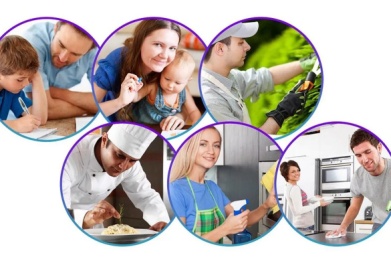 приобретение необходимых навыков для осуществления предпринимательской деятельности;подбор кандидатур работников (при необходимости), необходимых для осуществления предпринимательской деятельности;Полную информацию  и консультацию  по государственной услуге Вы  можете получить по адресу: г.Саянск, мкр.Юбилейный, д.19,каб.6; тел.8(39553)5-48-21.